Scoil Bhríde Nurney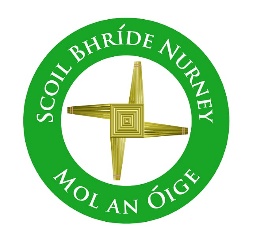 Home LearningJuneDecember Home LearningDecember Home LearningDecember Home LearningDecember Home LearningClass / Book NameA Way with WordsBusy at MathsSmall WorldJunior InfantsUnit 15 and 16Pages 119 – 124 Pages 54 – 60 Senior InfantsUnit 15 and 16Pages 119 – 124Pages 54 – 601st ClassUnit 15 and 16Pages 158 – 164Pages 91 – 96 2nd ClassUnit 15 and 16Pages 157 – 164 Pages 86 – 96 3rd ClassUnit 15 and 16Units 23 and 24Unit 18 and 19(History, Geography and Science)4th ClassUnit 15 and 16Units 23 and 24Unit 18 and 19(History, Geography and Science)5th ClassUnit 15 and 16Units 23 and 24Unit 18 and 19(History, Geography and Science)6th ClassUnit 15 and 16Units 23 and 24Unit 18 and 19 (History, Geography and Science)All the above listed books are available free online at https://www.cjfallon.ie/Children can do all of the above work and write all their answers in the one same copy. Please write on the front of this copy your name and the title of “Home-Learning”Please write the date on all your work and a subject headingAny queries on this work can be sent to your child’s class teacher at sbnurney@gmail.comWhen your child returns to school please give this copy to your class teacher for reviewThis work is in line with the work being carried out in classAll the above listed books are available free online at https://www.cjfallon.ie/Children can do all of the above work and write all their answers in the one same copy. Please write on the front of this copy your name and the title of “Home-Learning”Please write the date on all your work and a subject headingAny queries on this work can be sent to your child’s class teacher at sbnurney@gmail.comWhen your child returns to school please give this copy to your class teacher for reviewThis work is in line with the work being carried out in classAll the above listed books are available free online at https://www.cjfallon.ie/Children can do all of the above work and write all their answers in the one same copy. Please write on the front of this copy your name and the title of “Home-Learning”Please write the date on all your work and a subject headingAny queries on this work can be sent to your child’s class teacher at sbnurney@gmail.comWhen your child returns to school please give this copy to your class teacher for reviewThis work is in line with the work being carried out in classAll the above listed books are available free online at https://www.cjfallon.ie/Children can do all of the above work and write all their answers in the one same copy. Please write on the front of this copy your name and the title of “Home-Learning”Please write the date on all your work and a subject headingAny queries on this work can be sent to your child’s class teacher at sbnurney@gmail.comWhen your child returns to school please give this copy to your class teacher for reviewThis work is in line with the work being carried out in class